PENGARUH PAJAK DAERAH, RETRIBUSI DAERAH DAN PERTUMBUHAN EKONOMI TERHADAP BELANJA MODAL(Studi Empiris Pada Kabupaten dan Kota Sumatera Barat Tahun 2013-2016)SKRIPSI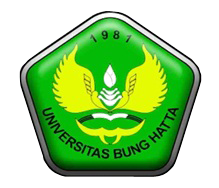 Oleh:AILA ADRIANANPM 1310011311189Diajukan Sebagai Salah Satu Persyaratan                                                                                                     Untuk Memperoleh Gelar Sarjana Ekonomi JURUSAN AKUNTANSIFAKULTAS EKONOMIUNIVERSITAS BUNG HATTA2018